34ème Festival National 
de Théâtre Amateur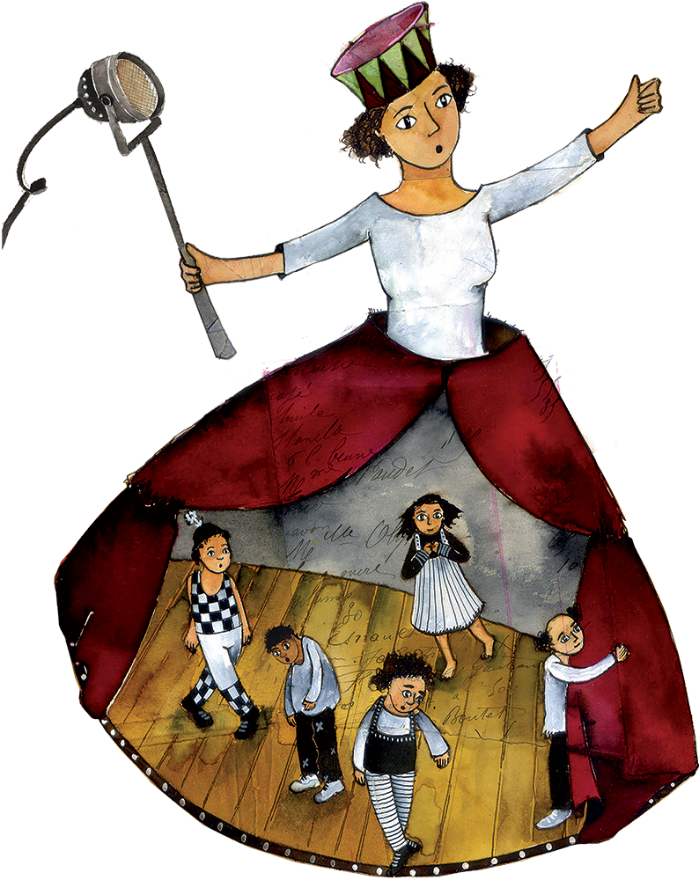 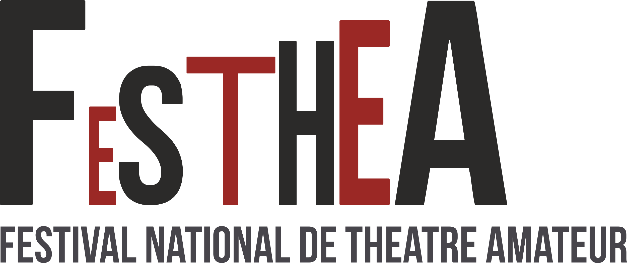 DOSSIER D'INSCRIPTION A RETOURNERPAR COURRIEL A alep.blois.culture@orange.fr ou par courrier à l’ALEPRégion : Nom de la troupe : Titre de la pièce : Auteur de la pièce : RENSEIGNEMENTS ADMINISTRATIFSNom de la compagnie : Nombre d'artistes dans la compagnie : Composition et distribution de la compagnie pour la pièce proposée :Nom / Prénom du contact de la compagnie : Adresse : Téléphone : 	Téléphone portable : Courriel : RENSEIGNEMENTS ARTISTIQUES1. PRESENTATION DE LA COMPAGNIEAnnée de création : 	Lieu : Statuts : Répertoire et style des cinq dernières saisonsParticipation à des manifestations importantes :	oui 	non 	Si oui lesquelles :Participation à des Festival ? 	oui 	non Formation théâtrale des membres de la compagnie (stages, etc.). Si oui; sous quelle forme ? Avec quels professionnels :La majorité des membres de la compagnie est-elle abonnée à une saison théâtrale en 2018/2019 :	oui 	non Si oui, laquelle : Les mises en scène sont assurées par :la troupe	un metteur en scène	un acteur metteur en scène	un professionnel du théâtre	Fonctionnement de la compagnie:Le choix des pièces est effectué par : Quels sont les critères de choix d’une pièce : La partie technique est réalisée par :les acteurs 	des techniciens 	autres Durée du travail de création : Rythme des répétitions : Budget approximatif global pour une création : Subventions: oui 	 non 	Quels organismes : 2. RENSEIGNEMENTS SUR LA PIECE PRESENTEETitre : Auteur :Genre :Durée du spectacle:Durée (approximative) du montage	du démontageMotivations du choix de la pièce :Résumé de la pièce : (ce résumé sera inséré dans le programme en cas de sélection)merci de limiter ce résumé à 100 mots ou 500 caractèresDéjà jouée par la compagnie :	oui 	non Nombre de représentations prévues avant la sélection festhéa :Nombre de présentations prévues jusqu'en janvier 2019 : Mise en scène :Description et leitmotiv de la mise en scène :Décors	Création 	Location Costumes	Création 	Location Son	Création 	Location Je soussigné _________________________ responsable de la compagnie certifie sur l'honneur qu’aucun des comédiens susnommés n'a exercé une activité théâtrale à titre professionnel (intermittent du spectacle) depuis trois ans à la date d'inscription, conformément à l'article 2 du titre 2 du règlement FESTHEA. J'engage ici la compagnie à présenter gratuitement son spectacle à la rencontre régionale et au festival national Festhéa si nous sommes retenus.Ce paragraphe sera signé lors de la rencontre régionale.NB (rappel) : n'oubliez pas de faire les démarches nécessaires auprès de la SACD, SACEM (merci de joindre l’autorisation)NomPrénomProfessionAgeRôle dans le spectacleFait du théâtre depuisANNEETITREGENRE20182017201620152014